Муниципальное автономное образовательное учреждение
дополнительного образования «Детская школа искусств №3» Города Томска
(МАОУДО «ДШИ №3»)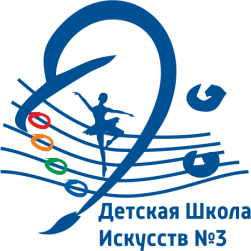 Целью данного вступительного испытания (экзамена) является проверка и наличие необходимых качеств у поступающих для занятий хореографией.Организационная часть вступительных экзаменов:На экзамен поступающие приходят за 10-15 минут до начала экзамена. Форма одежды: купальник хореографический, белые носочки, прическа- шишка/ или белая футболка, черные шорты, белые носочки.Преподаватель, ведущий экзамены открывает класс и приглашает согласно списку, по одному ребенку, индивидуально.После объяснения преподавателем условий просмотра, поступающие приступают к его выполнению.Преподаватель поочередно просит выполнить упражнения, а так же задания на координацию и музыкальность.Нахождение посторонних в аудиториях во время проведения экзаменов запрещено!Требования:Определение внешних сценических данных:Определение внешних сценических данных.Пропорциональность тела.Соответствие нормам веса.Артистическая одаренность.Природные физические данные:Правильная осанка (нет сутулости, прогиба в пояснице, ассиметрии лопаток). Выворотность ног (способность развернуть ноги - бёдра, голень, стопы в положение наружу)Растяжка (шпагаты)Подъём стопы (гибкость, эластичность, высота изгиба, отсутствие косолапости).Балетный шаг (подъем ноги в сторону, вперёд и назад)Гибкость тела (величина прогиба спины назад и в исходное положение).Прыжок (высота, сила и мягкость приземления).Природные музыкально - ритмические данные:Ритм (умение прослушать и повторить 3-4 варианта ритмической последовательности).Музыкально - ритмическая координация:Это  умение   согласовать   движение   частей   тела   во   времени и пространстве под музыку (задание выполняется в игровой форме).Внимание также уделяется чувству ритма, равновесия, устойчивости, умению запомнить и повторить несколько небольших комбинационных движений (т.е. проверка зрительного и вестибулярного аппаратов) и эмоциональной реакции на музыку.Все выше   указанные, необходимые для   занятий   хореографией качества, если они имеются в начальной стадии у ребёнка в процессе обучения   многократно   усиливаются, что   приводит   к   успешному освоению танцевального мастерства.Продолжительность просмотра 5-10 минут на одного ребенка.